PredmetNaloge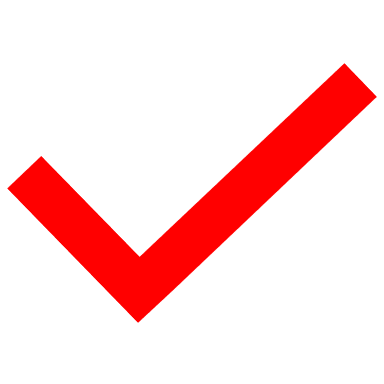 SLOVENŠČINASkrivnostna pravljica (ZOOM)Voščilo (SDZ, str. 79)Smrečica (SDZ, str. 80–81)MATEMATIKARačunam do 20 (ponedeljek)Računam do 20 (torek) Računam do 20 (sreda) SPOZNAVANJE OKOLJAPraznujemo (PPT)Zapis v zvezekLIKOVNA UMETNOSTOrigami – prtički malo drugačeGLASBENA UMETNOSTPraznični koncertŠPORTPraznični plesTJAMerry Christmas and Happy New Year